Une fiche de révision – Le vocabulaire, les expressions et la culture	partie A  - You will see a photo of different breakfast items and table parts. You will have to circle LE or LA for the item’s gender and give the French vocabulary word.ex:				le bol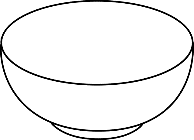 partie B – Match questions to answers. Topics: food, drink, hunger, thirstpartie C - It’s breakfast time at Olivia’s house. Put Olivia and her mother’s conversation in the most logical order, by numbering the sentences. (Hint: Olivia starts the conversation.)partie D – You will be adding words/phrases in a conversation.partie E – Answer four questions en français.partie F – VRAI ou FAUXFor this section, study your culture notes from the lesson on:1. French table manners: 2. Comparing the French and American breakfastspartie G – speaking topicsQu’est-ce que tu manges au petit-déjeuner?Qu’est-ce que tu aimes boire au petit-déjeuner?Est-ce que tu as faim ce matin?Est-ce que tu as soif?Il est comment, le café?Elle est comment, la confiture?Comment tu trouves les croissants?Tu préfères la baguette or le croissant ?Tu aimes mieux le jus de pomme ou le jus d’orange ?Resources for study/practice1. Bien dit pages 184 – 1872. Paquet exercises 1-83. Bien dit online practice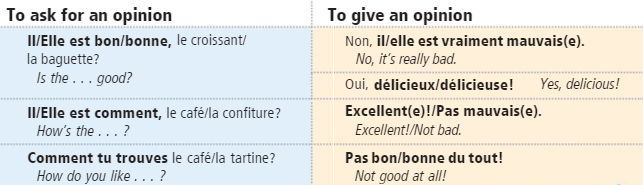 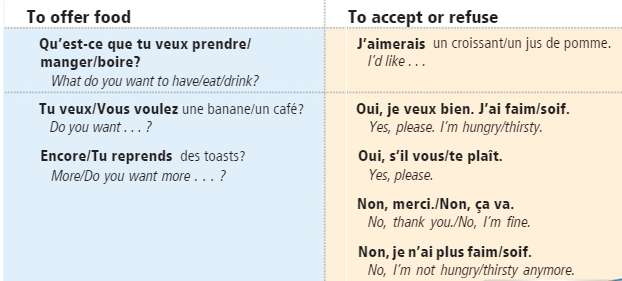 